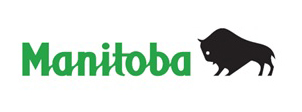 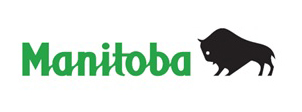 Formule 20AVIS D'INTENTION DE METTRE FIN À UNE TENANCE CONJOINTE[Paragraphe 79(1) de la Loi sur les biens réels]1.	DESTINATAIRE(S)Tenant(s) conjoint(s) du bien-fonds décrit ci-dessous 2.	DESCRIPTION DU BIEN-FONDS	NUMÉROS DES TITRES1231231231233.	AVIS DU (DE LA) REQUÉRANT(E)JE SOUSSIGNÉ(E), BIEN-FONDS DÉCRIT CI-DESSUS, VOUS SIGNIFIE MON INTENTION DE METTRE FIN À NOTRE INTÉRÊT CONJOINT.4.	INTÉRÊT REVENDIQUÉ	Sachez que je revendique un intérêt indivis de 5.	AVIS IMPORTANTSi vous ne voulez pas que la tenance conjointe prenne fin, vous devez prendre les mesures suivantes :1.	introduire une instance devant le tribunal afin de vous y opposer;	ET2.	déposer une preuve satisfaisante de l’introduction d’une telle instance auprès du registraire du district des titres fonciers compétent, dans les 30 jours suivant la date de signification du présent avis.Si vous ne prenez pas ces mesures, je mettrai fin à notre tenance conjointe.6.	SIGNATURE DU (DE LA) REQUÉRANT(E)		           /        /		Nom du (de la) requérant(e)	Signature	Date (AAAA/MM/JJ)